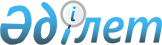 О проведении приписки граждан на призывном участке отдела по делам обороны Каркаралинского района в 2012 году
					
			С истёкшим сроком
			
			
		
					Решение акима Каркаралинского района Карагандинской области от 8 декабря 2011 года N 6. Зарегистрировано Управлением юстиции Каркаралинского района Карагандинской области 23 декабря 2011 года N 8-13-114. Прекращено действие в связи с истечением срока
      В соответствии с Законами Республики Казахстан "О местном государственном управлении и самоуправлении в Республике Казахстан" от 23 января 2001 года, "О воинской обязанности и воинской службе" от 8 июля 2005 года, Постановлением Правительства Республики Казахстан от 5 мая 2006 года N 371 "Об утверждении Правил о порядке ведения воинского учета военнообязанных и призывников в Республике Казахстан", аким Каркаралинского района РЕШИЛ:
      1. В январе - марте 2012 года провести приписку граждан мужского пола, которым в год приписки исполняется семнадцать лет, к призывному участку государственного учреждения "Отдел по делам обороны Каркаралинского района", а также граждан старших возрастов, не прошедших раннее приписку.
      2. Признать утратившим силу решение акима Каркаралинского района от 20 декабря 2010 года N 2 "О проведении приписки граждан на призывном участке отдела по делам обороны Каркаралинского района в 2011 году" (зарегистрирован в Реестре государственной регистрации нормативных правовых актов за N 8-13-91, опубликован в газете "Қарқаралы" 25 декабря 2010 года N 103-104 (10915)).
      3. Контроль за исполнением данного решения возложить на заместителя акима района С. Әлиұлы.
      4. Настоящее решение вводится в действие с момента его первого официального опубликования.
					© 2012. РГП на ПХВ «Институт законодательства и правовой информации Республики Казахстан» Министерства юстиции Республики Казахстан
				
 К. Максутов